附件一：重南書街散策地圖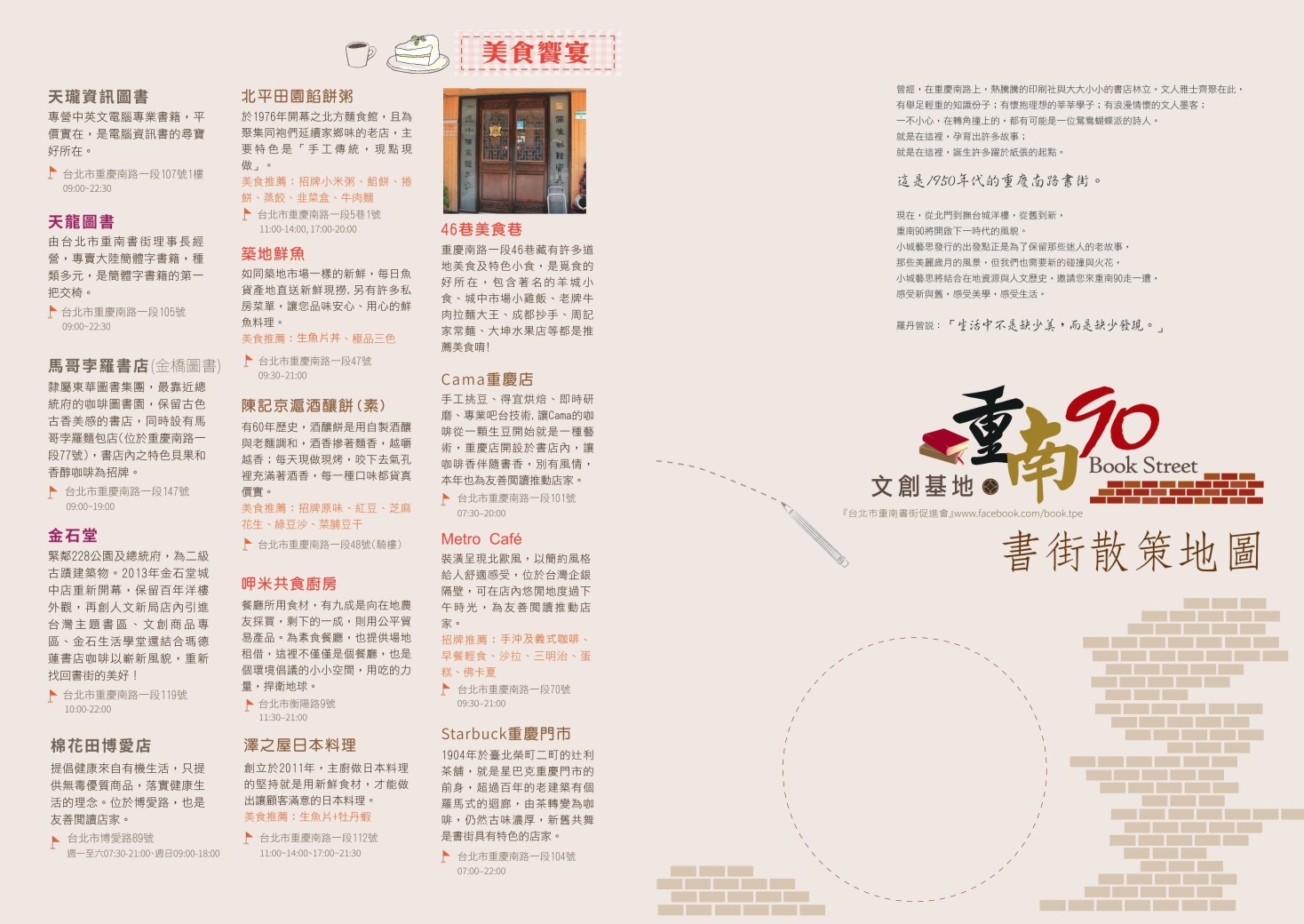 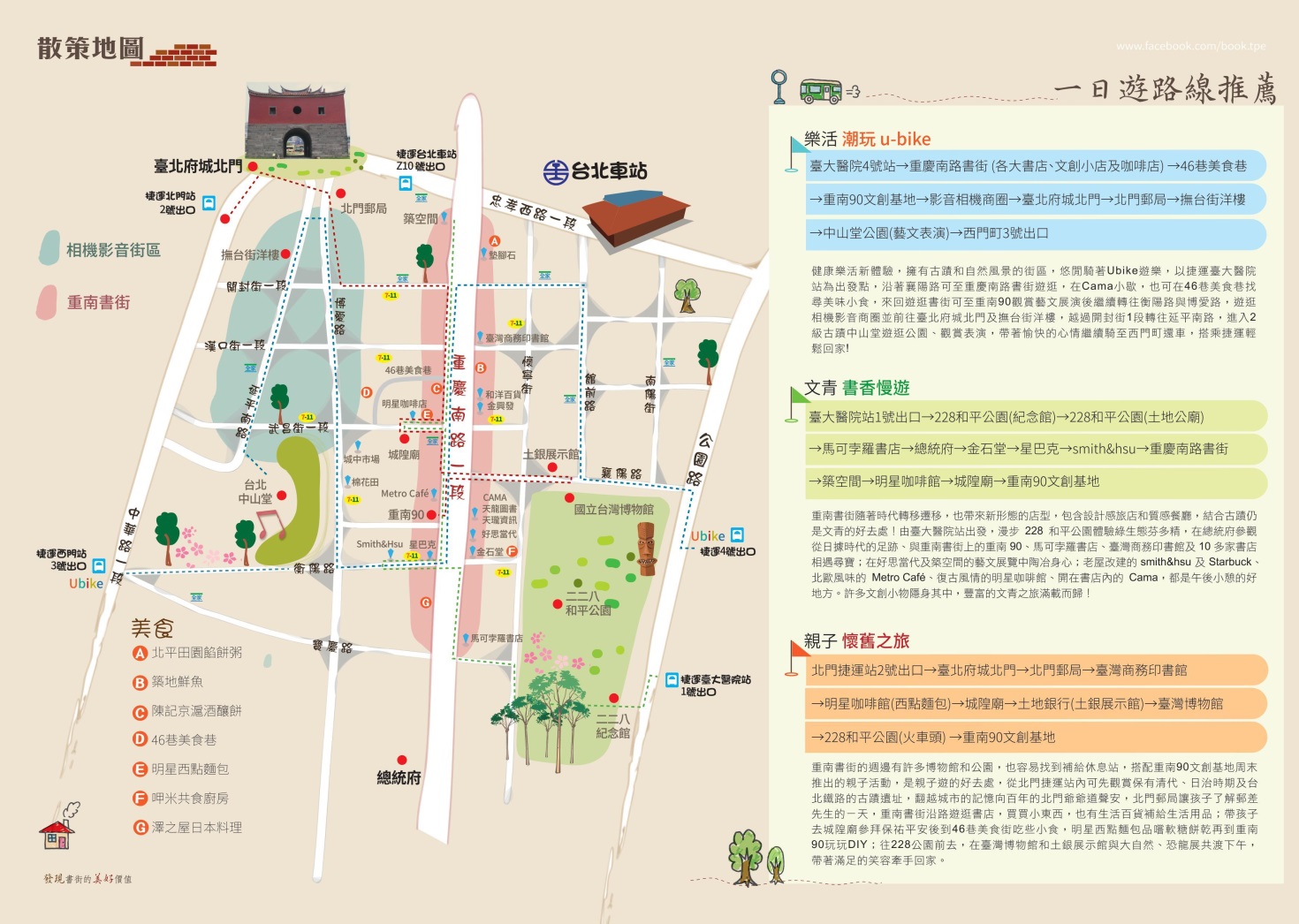 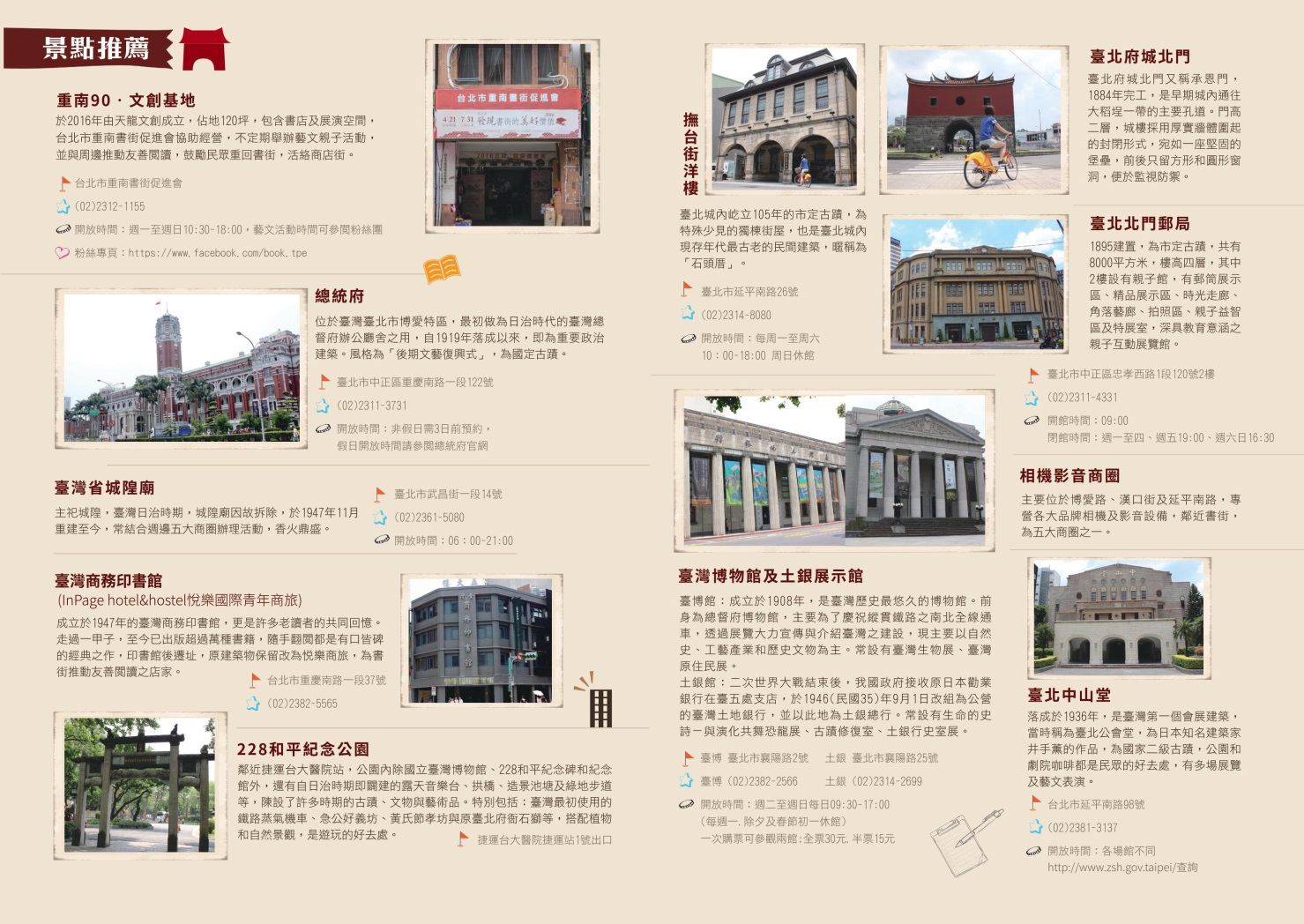 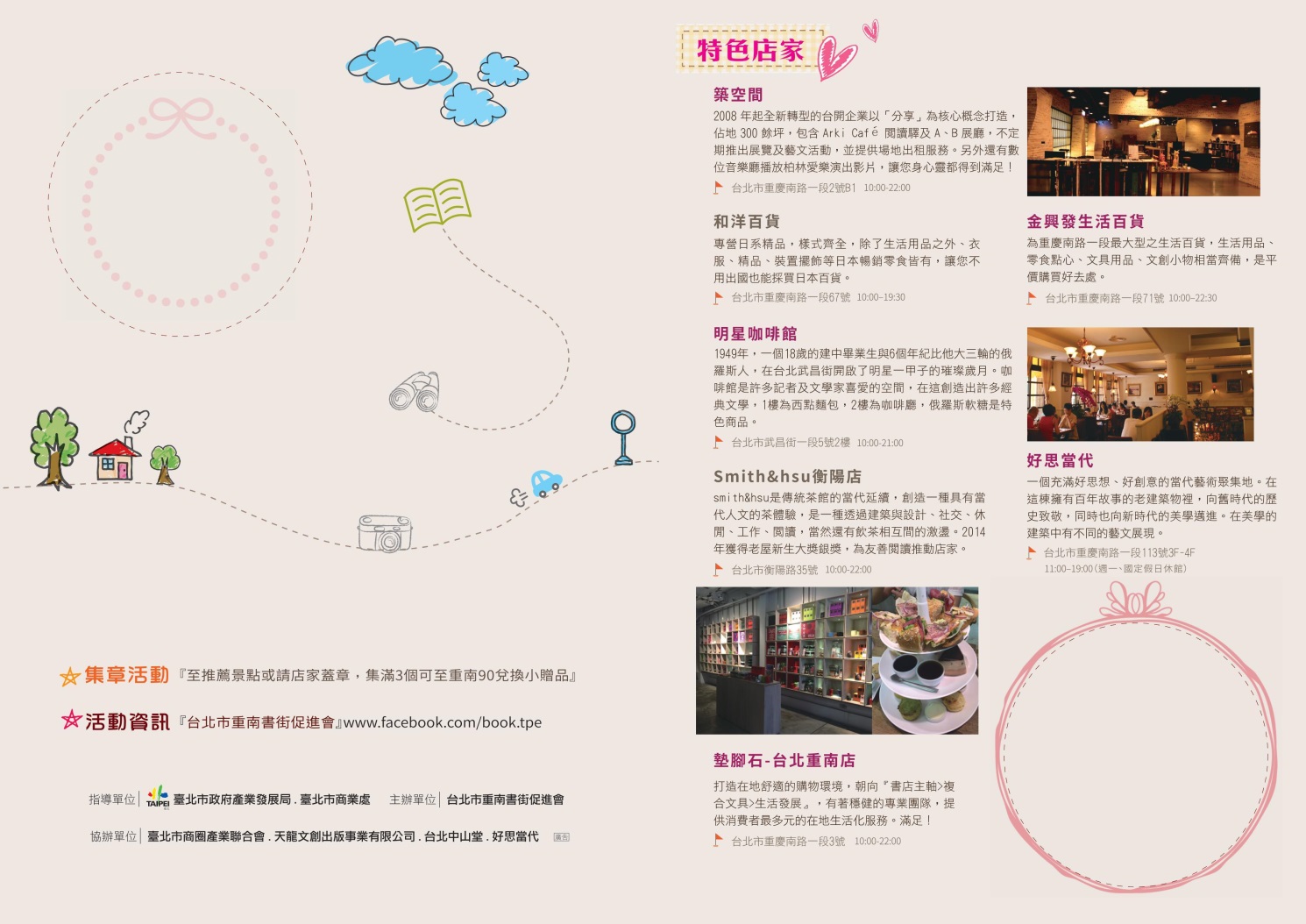 